МИНОБРНАУКИ РОССИИАСТРАХАНСКИЙ ГОСУДАРСТВЕННЫЙ УНИВЕРСИТЕТПРОГРАММА ГОСУДАРСТВЕННОЙ ИТОГОВОЙ АТТЕСТАЦИИАстрахань – 2020ЦЕЛИ И ЗАДАЧИ ГОСУДАРСТВЕННОЙ ИТОГОВОЙ АТТЕСТАЦИИ1.1. Цель государственной итоговой аттестации – определение соответствия результатов освоения обучающимися основных профессиональных образовательных программ (далее – ОПОП) соответствующим требованиям федерального государственного образовательного стандарта по направлению подготовки 45.06.01 Языкознание и литературоведение (Романские языки(французский)).1.2. Задачи государственной итоговой аттестации:проверка уровня сформированности компетенций, определенных образовательным стандартом и ОПОП; принятие решения о присвоении квалификации по результатам государственной итоговой аттестации (ГИА) и выдаче документа об образовании и о квалификации;разработка рекомендаций, направленных на совершенствование подготовки аспирантов по ОПОП.В рамках проведения ГИА проверяется степень освоения выпускником следующих компетенций: УК-1, УК-2, УК-3, УК-4, УК-5, ОПК-1, ОПК-2, ПК-1,ПК-2, ПК-3, ПК-4.ОБЩИЕ ПОЛОЖЕНИЯФормы проведения государственной итоговой аттестации:	  - представление научного доклада об основных результатах подготовленной научно-квалификационной работы (диссертации), оформленной в соответствии с требованиями, установленными Минобрнауки Российской Федерации; - подготовка к сдаче и сдача государственного экзамена Объем и сроки проведения государственной итоговой аттестацииОбъем ГИА – 9 зачетных единиц, в том числе:  - 6 зачетных единиц – для представления научного доклада об основных результатах подготовленной научно-квалификационной работы (диссертации), оформленной в соответствии с требованиями, установленными Минобрнауки Российской Федерации (далее – научный доклад); - 3 зачетных единицы – для подготовки к сдаче и сдачи государственного экзамена (далее – государственный экзамен).Сроки проведения ГИА: с 39 по 44 недели 4 курса (итого 6 недель).Допуск к государственной итоговой аттестацииК ГИА допускается аспирант, не имеющий академической задолженности и в полном объеме выполнивший учебный план или индивидуальный учебный план по соответствующей образовательной программе высшего образования.Обучающийся, не прошедший одно государственное аттестационное испытание по уважительной причине, допускается к сдаче следующего государственного аттестационного испытания (при его наличии).ФОНД ОЦЕНОЧНЫХ СРЕДСТВ ДЛЯ ГОСУДАРСТВЕННОЙ ИТОГОВОЙ АТТЕСТАЦИИ          3.1. Фонд оценочных средств для научного доклада3.1.1. Требования к результатам обученияВ процессе подготовки научного доклада, а также в ходе процедуры представления научного доклада формируются и проверяются следующие компетенции: УК-1, УК-2, УК-3, УК-4, ОПК-1, ПК-1, ПК-2, ПК-3. 3.1.2. Примерный перечень тем научно-квалификационных работ (диссертаций) и порядок их утверждения:Обучающемуся предоставляется возможность выбора темы научно-исследовательской работы в рамках направленности программы аспирантуры и основных направлений научно-исследовательской деятельности кафедры.Назначение научных руководителей и утверждение тем научно-исследовательской работы обучающимся осуществляется приказом ректора университета после обсуждения кандидатур и тем на кафедре и утверждения на Совете факультета. Изменение темы диссертации принимается решением ученого совета факультета по представлению кафедры, осуществляющей подготовку аспиранта, не позднее одного года до окончания срока обучения аспиранта. Решение ученого совета факультета утверждается приказом ректора.Внесение редакционных изменений (корректировка) в тему диссертации принимается решением кафедры и утверждается приказом ректора не позднее двух месяцев до начала государственной итоговой аттестации, установленного календарным учебном графиком.          3.1.3. Требования к научному докладу:	Научный доклад (НД) представляет собой изложение аспирантом основных идей и выводов диссертации, в котором он показывает свой вклад в проведенное исследование, степень новизны и практическую значимость приведенных результатов исследований. (приложение 1).В тексте научного доклада, объемом до 1 авторского листа  (16 страниц, междустрочный интервал – 1,5) приводятся сведения об организации, в которой подготовлен научный доклад, о рецензентах, о научном(ых) руководителе(ях), список публикаций автора научного доклада, в которых отражены основные научные результаты научно-квалификационной работы (диссертации). 	Объем текста научного доклада в области общественных (социальных) и гуманитарных наук может составлять до 1,5 авторского листа. Решение о представлении научного доклада государственной экзаменационной комиссии выносится исключительно кафедрой, на которой выполнялась подготовка научного доклада.	Обязательными структурными элементами НД являются введение, основная часть, заключение.	Во введении отражаются: обоснование выбора темы исследования, в том числе ее актуальности, научная новизна и/или практическая значимость; в исследовании формируется цель и задача НКР; раскрывается суть проблемной ситуации, аргументируется необходимость оперативного решения поставленной проблемы для данной отрасли науки или практики; определяется степень разработанности темы (с обязательным указанием концептуальности, теоретико-методологических оснований существующих подходов).	Научная новизна - подразумевает новый научный результат, новое решение поставленной проблемы. Практическая и теоретическая значимость исследования - определяется возможностями прикладного использования его результатов (с указанием области применения).	Объект и предмет исследования: объектом исследования является та часть реальности (процесс, явление, знание, порождающие проблемную ситуацию), которая изучается и/или преобразуется исследователем; предмет исследования находится в рамках объекта, это те его стороны и свойства, которые непосредственно рассматриваются в данном исследовании.	Цель и задачи исследования: целью исследования является решение поставленной научной проблемы, получение нового знания о предмете и объекте; задачи исследования определяются поставленной целью (гипотезой) и представляют собой конкретные последовательные этапы (пути и средства) решения проблемы.	Теоретико-методологические основания и методы исследования: обосновывается выбор той или иной концепции, теории, принципов, подходов, которыми руководствуется аспирант; описывается терминологический аппарат исследования; определяются и характеризуются конкретные методы решения поставленных задач, методика и техника проведения эксперимента, обработки результатов и т.п.	Также во введении должны содержаться:- обзор и анализ источников: под источниками научного исследования понимается вся совокупность непосредственно используемых в работе материалов, несущих информацию о предмете исследования; к ним могут относиться опубликованные и неопубликованные (архивные) материалы, которые содержатся в официальных документах, проектах, научной и художественной литературе, справочно-информационных, библиографических, статистических изданиях, диссертациях, текстах, рукописях, отчетах о научно - исследовательской работе и опытных разработках и т.п.; особая разновидность источников - электронные банки и базы данных, информационно-поисковые системы в интернете;- рамки (границы) исследования: указываются допущения и ограничения, определяющие масштаб исследования в целом (по времени, пространству, исходным данным);- обоснование предложенной структуры диссертации: структура (деление на разделы, главы, наличие приложений) работы должна соответствовать поставленным задачам исследования;- апробация результатов исследования: указывается, на каких научных конференциях, семинарах, круглых столах докладывались результаты исследований, включенные в научно - квалификационную работу.Основная часть НД состоит из нескольких логически завершенных разделов, которые могут разбиваться на параграфы и пункты. Каждый из разделов посвящен решению одной из задач, сформулированных во введении, и заканчивается выводами, к которым пришел автор в результате проведенных исследований. Количество разделов не может быть менее двух. 	Названия разделов должны быть краткими и точно отражать их основное содержание. Название разделов не может повторять название диссертации.	В заключении формулируются:- конкретные выводы по результатам исследования, в соответствии с поставленными задачами, представляющие собой решение этих задач;- основной научный результат, полученный автором в соответствии с целью исследования (решение поставленной научной проблемы, получение/применение нового знания о предмете и объекте);- возможные пути и перспективы продолжения работы.	НД завершается списком основных публикаций по теме НКР. В списке следует представить наиболее значимые труды по теме исследования.	Содержание научного доклада должно отражать исходные предпосылки научного исследования, его ход и полученные результаты.	Язык и стиль НД:- особенностью стиля научного доклада является смысловая законченность, целостность и связность текста, доказательность всех суждений и оценок. К стилистическим особенностям письменной научной речи относятся ее смысловая точность (стремление к однозначности высказывания) и краткость, умение избегать повторов и излишней детализации;- язык НД предполагает использование научного аппарата, специальных терминов и понятий, вводимых без добавочных пояснений; в случае если в работе вводится новая, не использованная ранее терминология, или термины употребляются в новом значении, необходимо четко объяснить значение каждого термина; в то же время не рекомендуется перегружать НД терминологией и другими формальными атрибутами «научного стиля»; они должны использоваться в той мере, в какой реально необходимы для аргументации и решения поставленных задач.Процедура представления научного доклада:Университет обеспечивает ознакомление обучающегося с отзывом и рецензией (рецензиями) не позднее чем за 7 календарных дней до представления научного доклада об основных результатах подготовленной научно-квалификационной работы.        Экспертиза научных докладов на наличие заимствований в системе «Антиплагиат» осуществляется в отделе аспирантуры. Итоговый отчет проверки текста выдается автору в распечатанном виде, заверенный подписью начальника отдела аспирантуры. Текст научного доклада после проверки на объем заимствования размещается Научной библиотекой университета в электронно-библиотечной системе (ЭБС). Не позднее, чем за 5 дней до дня представления научного доклада, указанная работа, отзыв научного руководителя, рецензии, итоговый отчет системы автоматизированной проверки текстов на наличие заимствований передаются в государственную экзаменационную комиссию.Научный   доклад   аспиранта   представляется   на открытом заседании государственной экзаменационной комиссии с участием не менее двух третей ее состава при обязательном присутствии председателя комиссии. Представление и обсуждение научного доклада в качестве государственного аттестационного  испытания носит  характер  научной  дискуссии и проводится  в соответствии со следующим регламентом:-выступление аспиранта с научным докладом (до 15 минут).-ответы аспиранта на вопросы по научному докладу.-свободная дискуссия.-заключительное слово аспиранта.-вынесение   и   объявление   решения   государственной   экзаменационной комиссии  о  результатах  государственного  аттестационного  испытания  в  форме научного доклада. Вынесение     решения     государственной     экзаменационной     комиссии принимается   на   закрытом   заседании   комиссии   и объявляется   в   день представления доклада.Методические материалы, определяющие процедуру оценивания результатов подготовки и представления научного доклада Заседания комиссий проводятся председателями комиссий. Решения комиссий принимаются большинством голосов лиц, входящих в состав комиссий и участвующих в заседании. При равном числе голосов председатель обладает правом решающего голоса. Решения, принятые комиссиями, оформляются протоколами.В протоколе заседания государственной экзаменационной комиссии по приему государственного аттестационного испытания отражаются перечень заданных аспиранту вопросов и характеристика ответов на них, мнения членов государственной экзаменационной комиссии о выявленном в ходе государственного аттестационного испытания уровне подготовленности аспиранта к решению профессиональных задач, а также о выявленных недостатках в теоретической и практической подготовке аспиранта.Протоколы заседаний государственной экзаменационной комиссии подписываются председателем и секретарем государственной экзаменационной комиссии.Протоколы заседаний государственной экзаменационной комиссии сшиваются в книги и хранятся в архиве университета.Показатели и критерии оценивания результатов подготовки и представления научного доклада Результат защиты научного доклада определяется оценками «отлично», «хорошо», «удовлетворительно», «неудовлетворительно».     Критерии защиты доклада и их оценка3.2. Фонд оценочных средств для государственного экзамена 3.2.1. Требования к результатам обученияВ процессе подготовки к сдаче и сдачи государственного экзамена формируются и проверяются следующие компетенции – УК-1, УК-2, УК-5, ОПК-1, ОПК-2, ПК-1, ПК-4. 3.2.2. Перечень вопросов, выносимых на государственный экзамен, и иные материалы, необходимые для оценки результатов освоения образовательной программы на государственном экзамене.Блок 1. Романские языки (французский).Природа и сущность языка. Основные функции языка. Язык и общество.Язык и речь. Основные антиномии языка и речи.Определение и структура лингвистического знака. Язык как особая знаковая система.Внутренняя структура языка. Понятия “система” и “структура”, их трактовка в современной лингвистике. Парадигматика и  синтагматика.Фонетика и фонология. Учение  Н.С. Трубецкого о фонеме. Структурно-функциональный подход к изучению фонемы. Методы исследования звукового строя языка: метод прямого наблюдения, инструментальные методы (экспериментально-акустический, экспериментально-физиологический). Методы фонологических исследований, применение статистического анализа в фонетических исследованиях.Структура лексического значения . Системные отношения внутри лексики.Грамматика текста. Понятие сверхфразового единства.Методы лингвистического анализа. Сравнительно-исторический метод. Методы социолингвистического и  психолингвистического анализа. Принципы психосистематики.Внешняя и внутренняя история французского языка. Внутренняя история языка как история системы языка. Количественные и качественные изменения в языке.Грамматика и другие лингвистические дисциплины. Грамматический строй языка. Понятия грамматической системы, уровня. Проблемы слова, грамматического значения и грамматической формы. Аналитизм и синтетизм. Грамматическая категория.Морфология. Единицы морфологического уровня языка. Проблема частей речи. Иерархия частей речи. Характеристика основных частей речи во французском языке.Имя существительное. Парадигма существительного во французском языке. Проблема категории числа. Категория рода. Категория определенности/неопределенности во французском языке.Глагол. Парадигма глагола во французском языке. Личные и неличные формы глагола. Грамматические категории глагола. Проблема вида и способов действия. Категория наклонения. Категория времен и  временной соотнесенности. Местоимение. Место местоимения в системе частей речи. Неоднородность местоимений. Парадигма местоимений во французском языке. Категории местоимений.Предмет синтаксиса и подходы к его изучению. Ситуация и акт речи. Синтаксические единицы. Форма и содержание в синтаксисе. Модель и моделирование  в  синтаксисе. Средства  выражения синтаксических  значений и отношений.  Основные синтаксические единицы. Словосочетание. Факторы словосочетаемости. Структурно-функциональная типология словосочетаний. Семантическая типология словосочетаний. Семантические   отношения между компонентами словосочетаний.Основные признаки предложения как синтаксической единицы.   Классификация  предложений. Постоянные и переменные элементы предложений. Структурно-семантические модели и типы предложений.  Формирование французской стилистики  как самостоятельной научной дисциплины.         Проблематика лингвостилистики.       20. Категория нормы и ее роль в стилистике. Стилистическая окраска  в ее отношении  к    структуре значения. Природа, внутренняя организация и функциональные особенности           лексического значения. Положение компонентов стилистической окраски в структуре     лексического значения.  21.Стилистическая дифференциация языковых средств. Вариантность и синонимия. Функциональные стили речи. Нейтрально-информативная, стилистическая и эстетическая функции и их разграничение. 22.Актуализация лексических единиц. Факторы, влияющие на процесс лексической актуализации. Типы лексической актуализации. Специфика актуализации фразеологических единиц. Специфика актуализации грамматических средств языка.  23.Стилистические приемы тропеического  и нетропеического характера. 24.Словообразование и фразообразование. Роль словообразования в обогащении словарного состава языка. Продуктивные способы и модели словообразования в современном французском языке. 25.Устойчивые словосочетания фразеологического и нефразеологического характера. Важнейшие черты французской фразеологии. Идентификация и классификация фразеологических единиц.Блок 2. Педагогика и психология высшей школы.1.Сущность и структура профессиональной деятельности преподавателя-исследователя. Функции преподавателя-исследователя и нормативная база его профессиональной деятельности.2.История становления высшего образования. Современная система высшего образования: структура, основные проблемы и тенденции развития.3.Структура и сущность педагогического процесса в вузах. Общая характеристика основных компонентов единого педагогического процесса в вузе. Психологические закономерности протекания единого педагогического процесса. 4.Социально-психологические условия реализации личностно-деятельностного подхода к обучению в высшей школе. Индивидуально-дифференцированный подход и способы его реализации в системе высшего образования.5.Различия традиционной и инновационной стратегии организации обучения. Развивающее обучение в высшей школе.6.Социально-психологические условия реализации личностно-деятельностного и проблемно-развивающего обучения: формы, методы, технологии. Психологическая структура учебной деятельности.7.Понятие учебной задачи в практике преподавания, Виды, типы и структура учебных задач. Таксономия учебных задач (Д. Толлингерова).8.Понятие управления освоением знаний. Таксономия педагогических целей Б. Блума. Проектирование и организация учебной ситуации.9.Лекционно-семинарская система и социально-психологические особенности ее реализации в вузе.10.Понятие методов обучения, их классификация. Традиционные и инновационные методы обучения, их психолого-педагогическая характеристика.11.Интерактивные формы и методы обучения в высшей школе. Проектирование и организация ситуаций совместной продуктивной деятельности преподавателя и студента.12.Сущность и содержание воспитательной деятельности преподавателя высшей школы. Виды, формы, направления воспитания, методы и средства его осуществления в условиях функционирования вуза.13.Понятие социализации личности. Соотношения понятий «социализация», «социальное развитие» и «воспитание личности». Концепции социализации: содержание, методологические принципы. Социализация, асоциализация,  десоциализация и ресоциализация.14.Поисковая и исследовательская деятельность обучающихся. Цели и задачи, сущность и структура поисковой деятельности студентов. Субъективная оценка трудностей поиска. Понятие смысла и смысловой единицы исследовательской деятельности.15.Способы и приемы поиска научной информации и ее интерпретации. Роль когнитивных процессов в получении и поиске нужной информации и ее отборе.16.Понятие творчества, творческого мышления и продуктов творчества. Специфика решения творческих задач в научно-исследовательской деятельности студентов.17.Межличностный процесс и межличностные отношения. Феномен социального проникновения. Коммуникативные свойства личности, их роль в оптимизации межличностных отношений. Понятие эмпатии.18.Адаптивное поведение: виды, факторы и механизмы его формирования. Понятие профессиональной адаптации и профессионального развития. Условия профессиональной адаптации преподавателя.3.2.3. Процедура проведения государственного экзаменаПодготовка к ГЭ является формой самостоятельной работы обучающихся. Перед государственным экзаменом проводится консультирование аспирантов по вопросам, включенным в программу государственного экзамена. Не допускается присутствие посторонних лиц на экзамене. Обучающимся и лицам, привлекаемым к государственной  итоговой  аттестации,  во  время  ее  проведения  запрещается иметь при себе и использовать средства связи. Государственный экзамен проводится в устной форме по билетам в один этап. В  программу  ГЭ  по  направленности  (профилю)  подготовки  «Теория языка» входят 2 тематических блока: 1. Теория языка; 2. Педагогика и психология высшей школы. Структура билета: два вопроса– по одному из каждого тематического блока. После завершения ответа по билетам члены экзаменационной комиссии, с разрешения ее председателя, могут задавать аспиранту дополнительные вопросы, не выходящие за пределы программы государственного экзамена. На ответ аспиранта на вопросы билета и на вопросы членов комиссии отводится не более 60 минут. Ответ на вопрос билета должен соответствовать основным положениям раздела программы  государственного  экзамена,  предусматривать  изложение  определений  основных понятий. Порядок и последовательность изложения материала определяется самим аспирантом.Результаты государственного экзамена объявляются аспиранту в день его проведения после оформления протокола заседания комиссии.3.2.4. Методические материалы, определяющие процедуру оценивания результатов государственного экзаменаЗаседания комиссий проводятся председателями комиссий. Решения комиссий принимаются большинством голосов лиц, входящих в состав комиссий и участвующих в заседании. При равном числе голосов председатель обладает правом решающего голоса. Решения, принятые комиссиями, оформляются протоколами.В протоколе заседания государственной экзаменационной комиссии по приему государственного аттестационного испытания отражаются перечень заданных аспиранту вопросов и характеристика ответов на них, мнения членов государственной экзаменационной комиссии о выявленном в ходе государственного аттестационного испытания уровне подготовленности аспиранта к решению профессиональных задач, а также о выявленных недостатках в теоретической и практической подготовке аспиранта.Протоколы заседаний государственной экзаменационной комиссии подписываются председателем и секретарем государственной экзаменационной комиссии.Протоколы заседаний государственной экзаменационной комиссии сшиваются в книги и хранятся в архиве университета.3.2.5. Показатели и критерии оценивания результатов государственного экзамена4. УЧЕБНО-МЕТОДИЧЕСКОЕ И ИНФОРМАЦИОННОЕ ОБЕСПЕЧЕНИЕ ГОСУДАРСТВЕННОЙ ИТОГОВОЙ АТТЕСТАЦИИ Учебно-методическое и информационное обеспечение представления научного докладаРекомендации обучающимся по выполнению и представлению научного доклада в государственную экзаменационную комиссию.Научный  доклад об  основных  результатах  научно-квалификационной  работы (диссертации) – публичное  выступление,  в  котором  кратко  излагаются  основное содержание, главные идеи и выводы по проделанной работе, вклад автора в проведенное исследование, степень новизны и практическая значимость полученных результатов.Цель  доклада – дать  информацию  о  полученных  основных  результатах подготовленной научно-квалификационной работы (диссертации). По приводимым в докладе сведениям судят о глубине исследований и о научной квалификации докладчика, поэтому  содержание  проделанной  работы  должно  быть изложено сжато и точно. На доклад отводится не более 12 минут. Время доклада можно распределить следующим образом:−вступление –    2-3 минуты (излагаются актуальность, цель, проблема и гипотеза исследования, научная новизна, теоретическая и практическая значимость работы);−выбор и  обоснование  направления  исследования,  методов  исследования  – 1-  2 минуты;−изложение методики  исследования,  полученные  результаты,  вклад  автора  в разработку проблем – 6-7минут;−заключение (формулировка  теоретических  и  практических  результатов, перспективы дальнейшей разработки темы – 1-2 минуты). 4.1.2. Перечень литературы и ресурсов сети «Интернет», необходимых для подготовки научного доклада 1. Эхо, Ю. Письменные работы в вузах : практ. руководство для всех, кто пишет дипломные, курсовые, контрольные, доклады, рефераты, диссертации. - 3-е изд. - М. : ИНФРА-М, 2002. - 127 с. - (Высшее образование). 2. Андреев, Г.И.  Основы научной работы и оформление результатов научной деятельности : рек. УМК ... в качестве учеб. пособ. для подготовки аспирантов и соискателей различных ученых степеней. - М. : Финансы и статистика, 2004. - 272 с. - (В помощь написания диссертации и рефератов). (50 экз)	3. Алексеев Ю.В., Научно-исследовательские работы (курсовые, дипломные, диссертации): общая методология, методика подготовки и оформления [Электронный ресурс] : Учебное пособие / Алексеев Ю.В., Казачинский В.П., Никитина Н.С. - М. : Издательство АСВ, 2015. - 120 с. Режим доступа: http://www.studentlibrary.ru/book/ISBN9785930934007.html (ЭБС «Консультант студента»)Учебно-методическое и информационное обеспечение государственного экзаменаРекомендации обучающимся по подготовке к государственному экзаменуПри  подготовке  к  экзамену  рекомендуется  пользоваться  конспектами  лекций и источниками, указанными в разделе «Перечень литературы и ресурсов сети «Интернет»».4.2.2. Перечень литературы и ресурсов сети «Интернет», необходимых для подготовки к государственному экзаменуа) Основная литература: 1. Блинов В.И., Виненко В.Г., Сергеев И.С. Методика преподавания в высшей школе: учеб.-практич. пособие. –М.: Издательство «Юрайт», 2017. –317 с. / URL:http://urait.ru/uploads/pdf_review/0990BB60-B446-40CE-8175-3EE869D88906.pdf2.Джуринский, А.Н.История педагогики и образования : учебник / А.Н.Джуринский. 3-е изд. перераб. и доп. –М.: Издательство Юрайт, 2016. –676 с. URL: http://static.my-shop.ru/product/pdf/169/1689941.pdf3.Джуринский, А. Н. Сравнительная педагогика : учебник для магистров. —3-е изд., перераб. и доп. —М. : Издательство Юрайт, 2019. —353 с. / URL: https://biblio-online.ru/viewer/sravnitelnaya-pedagogika-432106?share_image_id=#page/44. Алефиренко, Н.Ф.  Теория языка. Введение в общее языкознание : учеб. пособие для студентов филолог. спец. - Волгоград : Перемена, 1998. - 440 с. : ил. - (Акад. соц. наук. (РФ). Волгогр. гос. пед. ун-т (ВГПУ)). – (8 экз.) 5. Ольховиков, Б.А. Общая теория языка. Античность - XX век : рек. УМО по образованию в обл. лингвистики М-ва образования и науки РФ в качестве учеб. пособ. для студ. и аспирантов, ... по специальностям направлений "Лингвистика и межкультурная коммуникация", "Лингвистика", "Филология". - М. : ИЦ "Академия", 2007. - 304 с. - (Высш. проф. образование). – (10 экз.)6. Амирова, Т.А. История языкознания : рек. УМО по образованию в обл. лингвистики М-ва образования РФ в качестве учеб. пособия для студентов вузов, реализующих лингвист. и филол. образоват. прогр. / под ред. С.Ф. Гончаренко. - 6-е изд. ; стер. - М. : Академия, 2010. - 672 с. - (Высш. проф. образование.). – (5 экз.)7. Горбачевский, А.А. Теория языка. Вводный курс : учеб. пособие; Рек. УМО по спец. пед. образования в качестве учеб. пособия для студентов вузов ... 050301.65 - русский язык и литература. - М. : Флинта, Наука, 2011. - 279, [1] с. – (3 экз.)б) Дополнительная литература8. Кручинин В.А. Психология и педагогика высшей школы [Текст]: учеб.-метод. пособие. Ч. II / В.А. Кручинин, Н.Ф. Комарова; Нижегор. гос. архитектур.-строит. ун-т.–Н. Новгород: ННГАСУ, 2014. –195 с. URL: http://www.bibl.nngasu.ru/electronicresources/uch-metod/education/855436.pdf9. Резник С.Д., Вдовина О.А. Преподаватель вуза: технологии и организация деятельности: Учеб. пособие / Под ред. д-ра экон. наук, проф. С.Д. Резника. –3-е изд., доп. и перераб. –М.: ИНФРА-М, 2015. –361 с. / URL: http://znanium.com/bookread2.php?book=251309Монографии, статьи10.Шишлова Е.Э., Мирзоева А.М. Университет как конкурентоспособная образовательная организация // Высшее образование в России. 2016. No 4. С. 144-149. / URL: https://elibrary.ru/download/elibrary_25867213_69277779.pdf11. Хроленко А.Т., Теория языка [Электронный ресурс] / Хроленко А.Т. - М. : ФЛИНТА, 2018. - 512 с. - ISBN 978-5-89349-583-6 - Режим доступа: http://www.studentlibrary.ru/book/ISBN9785893495836.html (ЭБС «Консультант студента»)12. Норман Б.Ю., Теория языка [Электронный ресурс] / Норман Б.Ю. - М. : ФЛИНТА, 2018. - 295 с. - ISBN 978-5-89349-498-3 - Режим доступа: http://www.studentlibrary.ru/book/ISBN9785893494983.html (ЭБС «Консультант студента»)Нормативно-правовые документы:Всемирная декларация о высшем образовании для XXI века: подходы и практические меры (от 09 октября 1998 г.) / URL: http://5legko.com/ru/dokumenty-yunesko/Федеральный закон об образовании в Российской Федерации / URL: http://base.consultant.ru/cons/cgi/online.cgi?req=doc;base=LAW;n=1584297.Справочная литература:Национальная педагогическая энциклопедия/ URL: http://didacts.ru/Российская педагогическая энциклопедия / URL: http://www.otrok.ru/teach/enc/index.htmlЖурналы:1.Вопросы образования / URL: https://vo.hse.ru/2.Интеграция образования / URL: http://edumag.mrsu.ru/index.php/ru/3.Высшее образование в России / URL: http://vovr.elpub.ru/jourв) Перечень ресурсов информационно-телекоммуникационной сети «Интернет»Перечень электронно-библиотечных систем (ЭБС)При необходимости программа ГИА может быть адаптирована для обеспечения образовательного процесса инвалидов и лиц с ограниченными возможностями здоровья, в том числе для обучения с применением дистанционных образовательных технологий. Для этого требуется заявление аспиранта (его законного представителя) и заключение психолого-медико-педагогической комиссии (ПМПК).                                                                                             									Приложение 1 МИНИСТЕРСТВО НАУКИ И ВЫСШЕГО ОБРАЗОВАНИЯ РФАСТРАХАНСКИЙ ГОСУДАРСТВЕННЫЙ УНИВЕРСИТЕТФакультет _________________________Кафедра ___________________________Форма обучения ____________________Фамилия Имя Отчество аспирантаНаименование темы(в соответствии с темой научно-квалификационной работы (диссертации))Научный доклад об основных результатах подготовленной научно-   квалификационной работы (диссертации) по направлению __________________(код и наименование)    направленность (профиль) ___________________________________________(наименование)Научный руководитель: Ученое звание, ученая степень, должность Фамилия И.О. С размещением работы в электронной библиотеке «Астраханский государственный университет» согласен (на) 	__________________/______________Астрахань – 20__Рецензенты: _____________________________________________________________________                                                 (фамилия, имя, отчество – при наличии, ученая степень, ученое звание, организация/место работы, должность)____________________________________________________________________                                          (фамилия, имя, отчество – при наличии, ученая степень, ученое звание, организация/место работы, должность)______________________________________________________________________                                       (фамилия, имя, отчество – при наличии, ученая степень, ученое звание, организация/место работы, должность)Представление научного доклада состоится________________________________________                                                                                                                     (дата, время)на заседании государственной экзаменационной комиссии                                                                                                             СОГЛАСОВАНОРуководитель ОПОП  Е.В. Донченко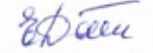 «27» августа 2020  г.УТВЕРЖДАЮЗаведующий кафедрой романской филологии       Е.В. Кузнецова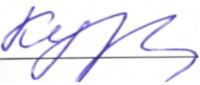 «27» августа 2020  г.Составитель(-и)Донченко Е.В., доцент, к.ф.н., проф.кафедры романской филологии;Направление подготовки  45.06.01 ЯЗЫКОЗНАНИЕ И ЛИТЕРАТУРОВЕДЕНИЕ
Направленность (профиль) ОПОП РОМАНСКИЕ ЯЗЫКИ (ФРАНЦУЗСКИЙ) 
Квалификация (степень)Исследователь. Преподаватель-исследовательФорма обучениязаочная Год приема 2020ОценкаКритерии оценки Отлично- полное  соответствие содержания доклада содержанию квалификационной работы;- даны исчерпывающие и обоснованные ответы на все поставленные вопросы;- при ответах выделялось главное, все теоретические положения умело увязывались с требованиями  руководящих документов;- ответы были четкими и  краткими, излагались логически и последовательно;- самостоятельно анализировались факты, события, явления, процессы профессиональной деятельностиХорошо- в целом соответствие  содержания доклада содержанию квалификационной работы - показано владение материалом, использование материалов практики,  научной и справочной литературы, в т.ч. иностранной.- ответы  в основном  были краткими, но  не всегда  четкими;- без ошибок  даны ответы на  более 75%  дополнительных вопросов, но не всегда в ответах выделялось главноеУдовлетворительно- доклад в основном отвечал содержанию работы;- даны в основном  правильные  ответы  на  все  поставленные вопросы, но  без  должной  глубины  и  обоснования,- на  уточняющие вопросы даны  правильные  ответы; при  ответах  не  выделялось главное;- ответы были  многословными, нечеткими и  без должной логической последовательности;- на  отдельные  дополнительные вопросы не даны  правильные ответы;- без ошибок  даны ответы на не менее половины дополнительных вопросов.Неудовлетворительно- не выполнены требования, предъявляемые к показателям компетенции, оцениваемым  удовлетворительно на повышенном уровне, либо отсутствует знание материала представленного в ВКР;- представленный доклад  не соответствует установленным требованиямОтличноаспирант исчерпывающе, логично и аргументировано излагает материал вопроса; обосновывает собственную  точку зрения при  анализе конкретной проблемы исследования,  грамотно использует методы научной коммуникации, свободно отвечает на поставленные дополнительные вопросы, делает обоснованные выводыХорошоаспирант демонстрирует знание базовых положений без использования дополнительного материала; проявляет логичность и доказательность изложения материала, но допускает отдельные неточности при использовании ключевых понятий и способов научной коммуникации; в ответах на дополнительные вопросы имеются незначительные ошибкиУдовлетворительноаспирант поверхностно раскрывает основные теоретические положения, в усвоении программного материала имеются существенные пробелы, излагаемый материал не систематизирован; выводы недостаточно аргументированы, имеются смысловые и речевые ошибкиНеудовлетворительноаспирант допускает фактические ошибки и неточности, у  него  отсутствует  знание  специальной  терминологии,  нарушена логика  и  последовательность  изложения  материала;  не  отвечает  на  дополнительные вопросы по рассматриваемым темам, не может сформулировать собственную точку зрения по обсуждаемому  вопросуНаименование ЭБСЭлектронная библиотека «Астраханский государственный университет» собственной генерации на платформе ЭБС «Электронный Читальный зал – БиблиоТех». https://biblio.asu.edu.ruУчетная запись образовательного портала АГУЭлектронно-библиотечная система (ЭБС) ООО «Политехресурс» «Консультант студента». Многопрофильный образовательный ресурс «Консультант студента» является электронной библиотечной системой, предоставляющей доступ через сеть Интернет к учебной литературе и дополнительным материалам, приобретенным на основании прямых договоров с правообладателями. Каталог в настоящее время содержит около 15000 наименований. www.studentlibrary.ru. Регистрация с компьютеров АГУЭлектронная библиотека МГППУ. http://psychlib.ru